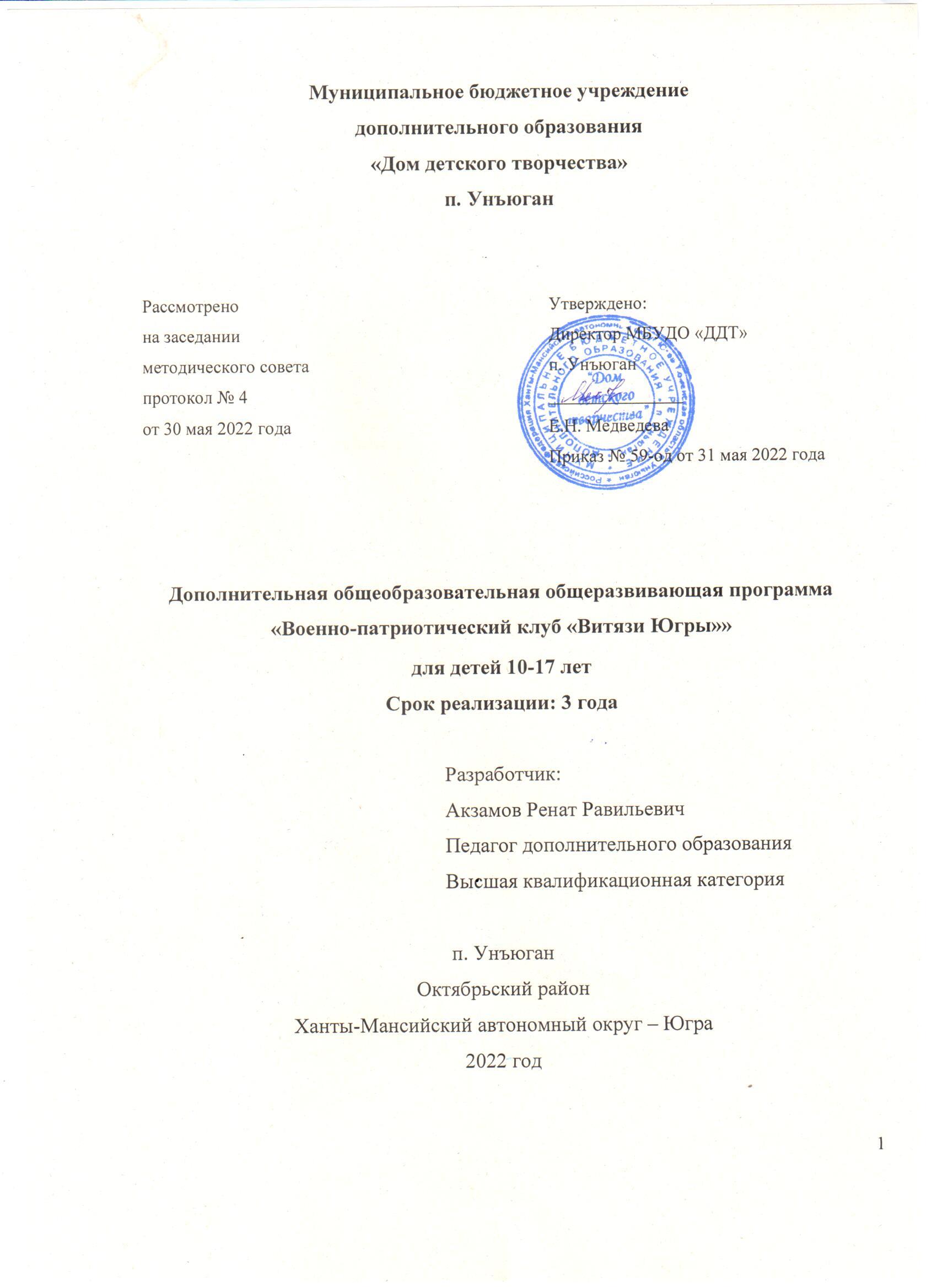 ПАСПОРТ ПРОГРАММЫОСНОВНЫЕ ХАРАКТЕРИСТИКИ ПРОГРАММЫАктуальность программы    Главной целью программы является создание условий для всестороннего развития личности, гражданина и патриота своей Родины, готового и способного отстаивать её интересы.         Сегодня проблемы воспитания заботят каждого здравомыслящего человека. Происходит неблагоприятная динамика развития таких социально опасных явлений, как наркомания, алкоголизм, в том числе в детской среде. Употребление детьми и молодёжью психоактивных веществ, превратилось в серьёзную социальную, педагогическую и медицинскую проблему.Наркомания приводит к тяжелейшим психическим, личностным и поведенческим расстройствам, административным правонарушениям и уголовным преступлениям, уходу из образовательных учреждений и семьи, бродяжничеству, заражению гепатитом, СПИДом и иным заболеваниям.  Необходимо принимать меры, направленные на формирование у детей ценностного отношения к своему здоровью и здоровому образу жизни.   Социальные, нравственные качества детей формируются по образу и подобию всего того, что они слышат и видят, сознают и переживают, погружаясь в конкретную социальную среду. На протяжении последних 10 лет подрастающее поколение России, от которого зависит судьба России в 21 веке, является объектом массированного воздействия произведений экранных искусств, где насилие и жестокость являются основным содержанием сюжетов. Стоит ли после этого удивляться, как трудно объяснить сегодня детям, что такое патриотизм? Пропаганда, в том числе через СМИ, насилия, порнографии, наркотиков противоречит закону «Об основных гарантиях прав ребёнка в Российской Федерации», статья 14 которого предусматривает защиту ребёнка от информации, пропаганды и агитации, наносящих вред его здоровью, нравственному и духовному развитию.    В группу риска попадают чаще всего ребята, которым элементарно нечем заняться. Альтернатива известна – надо развивать сеть спортивных секций, клубов по интересам, а главное – нужны яркие личности, за которыми пойдут подростки.Люди, прошедшие войну, видевшие ужасы военных действий, не могут быть равнодушными к тому, насколько подготовленным будет приходить в армию новое поколение. Поэтому вопросы военно–патриотического воспитания занимают в работе военно-патриотического клуба большое место. Гражданско-патриотическое воспитание, призвано всеми средствами содействовать появлению у молодых людей чувства гражданского долга, стремлению разумно сочетать личностные и общественные интересы, вносить реальный вклад в решение важнейших проблем общества.Мировая политическая ситуация находится в сильно натянутом положении! За последнее время, в мире вновь развиваются неофашистские движения. На сегодняшний день безопасность нашей страны, нашей Родины находятся в руках каждого гражданина России! Необходимо воспитывать детей и подростков как истинных патриотов своей Родины! Стране как никогда нужны сильные, здоровые как физически, так и умственно, интеллектуально развитые, профессиональные защитники Отечества.     И никогда не устареют слова А. Макаренко: «Дети – это наша старость. Правильное воспитание – это наша счастливая старость, плохое воспитание – это наше будущее горе, это наши слёзы, это наша вина перед другими людьми, перед всей страной».      По исследованиям ГосНИИ семьи и воспитания в ряде регионов 94,8% респондентов хотят, чтобы дети занимались в каких- либо кружках и секциях. Опрошенные понимают, что это развивает ребёнка, он находится под социальным контролем.      Сегодня спорту принадлежит значительная роль в воспитании молодого поколения страны. Спорт является социальным фактором в деле формирования человека. Заметна роль детско-юношеского спорта в решении образовательных, воспитательных и оздоровительных задач. Спортивные занятия с детьми и подростками служат составной частью их всестороннего развития. Спортивная деятельность во внеурочное время в значительной степени дополняет обязательные занятия на уроках физической культуры в образовательных учреждениях. В жизнедеятельности современных детей и подростков спорт занимает определённое место в структуре досуга.        По справедливому замечанию профессора Л.П. Матвеева, современный спорт сильно дифференцировался, что выразилось в появлении своеобразных подразделов, как в общедоступном спорте, так и в спорте высших достижений. Такая многогранность позволяет удовлетворить разнообразные потребности личности и общества в сфере спорта. Основная масса школьников занимается общедоступным спортом в его базовых формах в системе общего образования, не стремясь к высоким спортивным результатам. В то же время многие юные спортсмены ориентированы на долгий и трудный путь к вершинам спорта. Подготовка спортивного резерва для спорта высших достижений является одной из главных задач спортивных школ.        Физическая культура и спорт, как известно, важнейшие составляющие профилактики противоправного поведения несовершеннолетних. От качества физкультурно-спортивной работы в значительной степени зависит результативность пресечения и предупреждения наркомании и девиации в подростковой – молодёжной среде.       Ввиду резко возрастающей преступности в стране личная защита от нападения занимает важное место в жизни общества. Правоохранительные органы РФ предусмотрели право гражданина на самооборону и обосновали его в различных статьях УК РФ. Жизнь человека, в какой бы он сфере не трудился, находится в опасности. Защита самого себя, охрана личности, взаимовыручка сопряжены с необходимостью владения и применения в рамках закона приёмов самозащиты. Человек, владеющий приёмами самозащиты, всегда морально, физически и психологически стоит выше того, кто не знает, как себя вести в трудной, жизненной ситуации.Условия формирования учебных группПри зачислении в учебную группу требуется медицинское разрешение на занятия (медицинская справка). Без медицинского допуска присутствие учащегося на занятиях строго запрещено. Условия формирования учебных группКоличество учащихся в учебной группе составляет 12-17 человек. Группы могут быть как одновозрастные, так и разновозрастные.На основании успешного прохождения собеседования допускается:прием детей возраста, выходящего за рамки программы, при условии соответствия готовности учащегося к освоению данной образовательной деятельности;дополнительный набор учащихся в течение учебного года при условии наличия свободных мест.Объем программыПродолжительность учебного года – 35 учебных недель.Таблица 1Май текущего учебного года - 2 учебные недели– резервное время, с отдельным планированием, отведенное для 100 % реализации программы в случаях совпадения дней занятий с праздничными днями, отсутствия замены педагога, находящегося на больничном режиме, командировке, отпуске и т.д. При своевременном исполнении программы резервное время используется педагогом для проведения дополнительных занятий, подготовки к промежуточной или итоговой аттестации учащихся. На данный период составляется дополнительное планирование, которое является неотъемлемой частью рабочей программы текущего учебного года.Формы организации образовательного процесса:Основными формами образовательного процесса являются учебно-тренировочные, теоретические занятия; дополнительные формы обучения: работа по индивидуальным планам, медико-восстановительные мероприятия, участие в соревнованиях, матчевых встречах, учебно-тренировочных сборах, профильных спортивно-оздоровительных лагерях, инструкторская и судейская практика учащихся. Срок освоения программы: 3 года.Режим занятий: 3 учебных часа в неделю: 2 раза по 1,5 учебных часа, продолжительность учебного часа - 40 минут.Цель и задачи программы	Цель: воспитание качеств, направленных на гармоничное физическое и духовно-нравственное развитие личности учащихся, воспитание достойных представителей своего народа и патриотов своей Родины, граждан своего государства и культурных членов мирового сообщества, сознающих ценность явлений жизни и человека.Задачи:1. Приобретение и сохранение знаний и умений, а также приумножение опыта школы рукопашного боя, чтобы они служили на благо человека и приносили пользу Миру.2. Передача мастерства следующим поколениям.3. Популяризация рукопашного боя.4. Укрепление дружеских связей среди спортсменов разных клубов.5. Подготовка молодежи в службе в рядах Российской армии и ВМФ.6. Пропаганда здорового образа жизни.7. Развитие у учащихся трудовых навыков, силы воли, внимательности, веры в свои силы, рационального образа мышления и поступков, чувства уважения к людям и окружающему миру.8.Подготовка спортсменов разрядников, инструкторов, спортивных судей, их регистрация в краевой Федерации рукопашного боя.9.Организация досуга молодежи.10.Проведение спортивных соревнований.11.Повышение работоспособности воспитанников, совершенствование их физических и психических качеств, необходимых для владения техникой рукопашного боя.12.Формирование потребности в регулярных занятиях физкультурой и спортом, осмысленного отношения к ним и постоянном совершенствовании.13.Компенсация в отсутствующих в основном образовании знаний, умений и навыков в области физкультуры, спорта гигиены и медицины.14. Изучение истории России.15. Изучение начально-военной подготовки.16. Изучение Устава вооруженных сил Российской федерации.Содержание программы1.3.1. Учебно-тематический план 1-3 года обученияТаблица 21.3.2. Содержание программыВводное занятие. Знакомство с основными разделами программы. Правила безопасного поведения на занятиях.Раздел 1.История вооруженных сил РоссииТема 1.1. Виды вооруженных сил.Воинская слава России. Армия и флот России XX века.Армия России на современном этапе. Виды и рода войск ВС РФ. Вооружение Российской армии на современном этапе. Ракетные войска. Сухопутные войска. Военно-космические силы. Военно-морской флот. Пограничные войска. Внутренние войска.Тема 1.2. Символы воинской чести.Сила воинских традиций. Роль и место традиций и ритуалов в жизнедеятельности воинских коллективов. Система воинских традиций и ритуалов.Боевое знамя воинской части. История военной присяги и порядок ее принятия. Флаг. Герб. Гимн. Геральдика. Знаки  отличия.Тема 1.3. Полководцы и герои.            Полководцы XX века: Брусилов, Жуков, Рокоссовский, Антонов, Конев. Создание новых видов и родов вооруженных сил. Герои Советского Союза. Военачальники. Героизм женщин.Тема 1.4.  Воинские профессии.Профессия военного: описание и содержание деятельности. Необходимые умения. Область применения. Военные профессии для девушек.Раздел 2.Строевая подготовкаТема 2.1. Строй и его элементы.            Элементы. Виды. Управление строем. Обязанности перед построением и в строю.Тема 2.2. Строевая стойка и выполнение команд.            Команды: «Становись!», «Равняйсь!», «Смирно!», «Вольно!», «Заправиться!»Тема 2.3. Повороты на месте и в движении.Повороты «Налево!», «Направо!», «Кругом!». Строевой шаг. Походный шаг. Построение в шеренгу, колонну. Перестроения. Движение в колонне в обход, по кругу. Движение в колонну по одному, по два, по три.Тема 2.4. Воинская честь. Строевые приемы.Строевая стойка. Выход из строя и возвращение в строй, ответ на приветствие. Отдание воинской чести в движении.Раздел 3. Основы медицинских знанийТема 3.1.  Принципы оказания первой медицинской помощи в неотложных ситуациях.            Осмотр места происшествия. Осмотр пострадавшего. Признаки жизни и смерти. Выполнение реанимационных мероприятий.Тема 3.2. Ранения и кровотечения Виды ранений. Обработка ран. Виды и правила наложения повязок на раны. Виды кровотечений. Способы остановки кровотечений. Правила наложения жгута.Тема 3.3. Травмы опорно-двигательного аппарата            Вывихи, растяжения, разрывы связок. Переломы конечностей. Оказание первой помощи. Правила наложения шин.Способы транспортировки пострадавших.Раздел 4. Виды вооруженийТема 4.1. История оружия от древних времен до современности.Примитивное оружие. Средневековое оружие. Оружие современности. Тема 4.2. Виды вооружения Российской армии. Холодное, огнестрельное, метательное. Оружие массового поражения.Тема 5.3. Автомат Калашникова.  АКМ-74.Устройство, назначение, тактико-технические характеристикиРаздел 5 Огневая подготовкаТема 5.1 Приёмы и правила стрельбы из пневматической винтовки       Техника безопасности при стрельбе. Правила заряжания и разряжения.       Изготовка для стрельбы. Прицеливание и производство выстрела. Корректирование при ошибках. Выполнение учебных стрельб. Сдача нормативов.Тема 5.2 Приёмы и правила метания ручных гранат.      Техника безопасности при выполнении броска гранаты. Положения для метания. Последовательность осуществления броска. Выполнение метания. Сдача нормативов.Раздел 6. Основы рукопашного боя.Тема 6.1. История развития рукопашного боя в России.            История развития. Виды рукопашного боя.Тема 6.2 САМООБОРОНАЗащита от удара ножом снизу, сверху, сбоку. Защита от угрозы холодным оружием. Защита от угрозы ударов палкой. Защита от угрозы огнестрельным оружием (пистолет, автомат). Защита от угрозы нападения животных (собака, медведь)Раздел 7. Основы выживания в сложных условияхТема 7.1.  Основы ориентирования на местности.Карты и схемы. Правила работы с картой. Сопоставление карты с местностью. Ориентирование с использованием крупных форм рельефа. Ориентирование с помощью компаса и карты. Ориентирование с картой без компаса. Погрешности в ориентировании. Определение азимута и отработка навыков по азимуту. Сопоставление способов ориентирования.Тема 7.2. Привалы и ночлеги.Назначение привалов, их периодичность и продолжительность. Личное и групповое снаряжение. Ночлег в полевых условиях: выбор места, распределение обязанностей при устройстве бивака. Меры безопасности при ночлегах в полевых условиях. Охрана природы в месте ночлегов.Тема 7.3. Организация питания в полевых условиях.Питание войск в полевых условиях.  Составление и гигиеническая оценка раскладки продуктов. Тема 7.4 Костровое хозяйство. Меры безопасности.Типы костров. Место для костра. Разжигание костра. Безопасность.Тема 7.5. Виды узлов.  Способы переправы.            Виды узлов. Узлы для связывания верёвок одинакового и разного диаметров. Узлы для закрепления концов верёвок. Специальные узлы.Тема 7.6. Ориентирование на местностиОпределение азимута. Определение ориентиров. Движение по ориентирам. Движение по азимуту. Тема 7.7. Техника преодоления различных элементов личной и командной полосы   препятствий            Техника прохождения различных препятствий: переправа по бревну, переправа по параллельным верёвкам, навесная переправа, «маятник», «бабочка».Раздел 8. Тактическая подготовкаТема 8.1 Передвижение на поле боя           Способы передвижения на поле боя. Действия при обороне и в наступлении. Действия в различных составах подразделения. 1.4 Планируемые результаты Личностные- сформирована самостоятельная познавательная деятельность;-сформировано внимание, целеустремленность и трудолюбие;Метапредметные- развиты творческие способности у детей, расширенный кругозор;- повышены коммуникативные навыки у школьников, умеют эффективно взаимодействовать со сверстниками и взрослыми в процессе решения проблемы;Предметные- сформированы, у подрастающего поколения чувства гордости за свою Родину, ее народ, историю и ратную славу, изучение и развитие интереса к героическим страницам истории Отечества.- получены знания в области военной службы и гражданской обороны.-    привиты главные ценности в системе духовно-нравственного воспитания.- сформированы стремления к здоровому образу жизни.Календарный учебный график 1-3 годов обучения
Таблица 31.4. Планируемые результатыВ настоящее время главной задачей образования является воспитание человека, который может учиться самостоятельно. Это важно благодаря высоким темпам обновления научных знаний, технологий, когда человеку постоянно приходится учиться и переучиваться.При создании оптимальных условий для физического и психического развития, самореализации, укрепления здоровья и формирования позитивных жизненных ценностей обучающихся, посредством систематических занятий рукопашным боем, программа ставит своей целью, по окончании ее реализации, обучить профессиональной техники рукопашного боя, поднять уровень физического здоровья до уровня необходимого для дальнейшего участия в соревнованиях Российского и международного уровня. По окончании обучения по программе учащиеся должны знать:основы здорового образа жизни, формы сохранения и укрепления здоровья;краткую историю России;основные и специальные технические приемы рукопашного боя; приемы самообороны;основы спортивного режима и гигиены;формы и средства организации самостоятельных занятий.тактико-техническую подготовку.Устав вооруженных сил Россиивиды вооруженных сил РФ Учащиеся должны уметь:применять на практике полученные теоретические знания;взаимодействовать в коллективе;развивать и совершенствовать физические качества;самостоятельно проводить разминку;управлять своим эмоциональным состоянием;выполнять правила техники безопасности на занятиях;соблюдать режим дня, нормы личной гигиены и самоконтроля.стрелять из пневматического оружияоказывать доврачебную помощь пострадавшимориентироваться на местностидействовать при экстремальных ситуациях Учащийся сможет:иметь спортивное звание не ниже 1 спортивного разряда по военно-прикладным видам спорта;постоянно совершенствовать специальную физическую подготовленность, технико-тактическое мастерство;правильно себя вести при экстремальных ситуациях.По окончании обучения по программе, учащийся получает удостоверение подтверждающее его полученные знания.II. ОРГАНИЗАЦИОННО-ПЕДАГОГИЧЕСКИЕ УСЛОВИЯ РЕАЛИЗАЦИИ ПРОГРАММЫ2.1. Учебный графикТаблица 42.2. Условия реализации программыДля характеристики количественных показателей используются следующие символические обозначения:Д – демонстрационный экземпляр (не менее одного экземпляра на учебную группу);К – полный комплект (на каждого учащегося);Ф – комплект для фронтальной работы (не менее чем 1 экземпляр на двух учащихся);Г – комплект, необходимый для работы в группах (1 экземпляр на   5-6 учащихся).Таблица 52.3. Формы аттестации и педагогического контроляТекущий контроль тренировочного процессаС целью устранения возможных срывов адаптационных процессов и своевременного назначения, необходимых лечебно-профилактических мероприятий, а также для эффективной организации анализа данных углубленного медицинского обследования необходимо отслеживать динамику средств и методов тренировочного процесса и контролировать переносимость тренировочных и соревновательных нагрузок. 	Текущее обследование, на основании которого проводится индивидуальная коррекция тренировочных нагрузок, рекомендуется проводить на всех тренировочных занятиях.	Рекомендуется проводить и регистрировать следующие параметры тренировочного процесса:средства подготовки (ОФП, СФП, специальная подготовка и соревновательная подготовка);объем тренировочного задания или применяемых средств подготовки; интенсивность тренировочного занятия в ЧСС.	При анализе тренировочных нагрузок и определении их преимущественной направленности после каждого задания регистрируется ЧСС. В таблице представлены значения ЧСС и преимущественной направленности физиологической мощности выполненной работы.НАПРАВЛЕННОСТЬ ФИЗИОЛОГИЧЕСКОЙ МОЩНОСТИ  Таблица 6	Для оценки адаптации учащихся к нагрузкам рекомендуется процедура исследования физической работоспособности сердечно-сосудистой системы (ССС) при проведении пробы Руффье. Процедура тестирования начинается с измерения ЧСС в покое, сидя, после 5 мин. Отдыха (Р1). Затем выполняется 30 глубоких приседаний за 45 сек., с выпрямленными руками перед собой. Во время подъема руки опускают вдоль туловища. Сразу же после окончания приседания измеряется ЧСС (Р2) в положении стоя, а после минутного отдыха – в положении сидя (Р3).	Оценка скорости восстановления ЧСС производится по формуле:	R = (P1 + P2 + P3) – 200 \ 10	Качественная оценка работоспособности представлена в таблице.ОЦЕНКА АДАПТАЦИИ ОРГАНИЗМА СПОРТСМЕНАК РАБОТЕ (РУФЬЕ)Таблица 7Формы проверки результатов освоения программыАттестация учащихсяИтоговая аттестация - это оценка качества обученности учащихся по программе по итогам окончания курса обучения. Цель аттестации: выявление уровня развития способностей и личностных качеств учащегося, их соответствие прогнозируемым результатам программы на данном этапе обучения.Задачи аттестации:определение уровня теоретической подготовки учащихся;выявление степени сформированности практических умений и навыков детей;анализ полноты реализации программы детского объединения;соотнесение прогнозируемых и реальных результатов учебно-воспитательного процесса;выявление причин, способствующих или препятствующих полноценной реализации программы;внесение необходимых корректив в содержание и методику образовательной деятельности детского объединения.Форма проведения аттестации: зачет в форме тестирования уровня ОФП, СФП и ТТП добавляется результативность выступления на соревнованиях регионального, российского и международного уровней. Примерные оценочные материалы представлены в приложениях к программе.		Формы и содержание, сроки аттестации определяются педагогом, рассматриваются на заседании   методического объединения.2.4. Методическое обеспечение программыМетодика работы по программе характеризуется общим поиском эффективных технологий, позволяющих конструктивно воздействовать как на развитие физических качеств подростков, на решение их индивидуально-личностных проблем, так и на совершенствование среды их жизнедеятельности. Но главным образом, на поддержку подростка, имеющего проблемы психического, социально-бытового или социально-экономического плана.Важнейшее требование к занятиям: дифференцированный подход к учащимся с учетом их здоровья, физического развития, двигательной подготовленности; формирование у подростков навыков для самостоятельных занятий спортом и получения новых знаний. Реализацию программы предлагается осуществлять на основе следующих принципов:1.Непрерывность образования и воспитания.2.Учет интересов каждого учащегося его интеллектуальных и психофизиологических личностных особенностей.3.Воспитание и обучение личным примером педагога.4.Учет специфических региональных особенностей культуры экологии и жизни.5.Обеспечение подростку комфортной эмоциональной среды –"ситуации" успеха и развивающего общения.6.Содействие выбору индивидуального образовательного маршрута и темпа его освоения.7.Широкое применение инструктажа.Занятия рукопашным боем в значительной степени могут восполнять недостаток движения, а также помогают предупредить умственное переутомление и повысят работоспособность детей во время учебы.Методы, используемые в процессе обученияВсе используемые методы условно можно разделить на группы:методы, оценивающие и стимулирующие деятельность личности;методы, побуждающие и формирующие определенную деятельность, сознание личности;методы самовоспитания, т.е. самоуправляемого воспитания, которое подразумевает систему самостоятельных упражнений и тренировок.Рассмотрим более подробно используемые методы организации деятельности по программе:Метод убеждения – разъяснение, эмоционально-словесное воздействие, внушение, просьба.Словесные методы – рассказ, лекция, беседа, дискуссия, опрос, этическая беседа, диспут, инструкция, объяснение.Метод показа – демонстрация изучаемых действий, экскурсии, посещение соревнований и т.п. Метод упражнения – систематическое выполнение и повторение изучаемых действий, закрепление полученных знаний, умений и навыков.Метод состязательности – поддержание у учащихся интереса к изучаемому материалу, проверка на практике действенности полученных знаний и умений, демонстрация и сравнение достижений учащихся, определение успехов, ошибок и путей их исправления.Анкетирование, опрос учащихся. Позволяют выяснить состояние и динамику развития личностных качеств учащихся и определить направления дальнейшего педагогического воздействия на учащихся.Работа с родителями (родительские собрания, родительский комитет, индивидуальная работа: дает возможность для согласованного воздействия на учащегося педагогов и родителей. Методическое обеспечение образовательной программы можно увидеть в таблице.                      Методическое обеспечение программыМетоды обучения Активные (учитель- ученик) и Интерактивные (учитель- ученик- ученик).Словесный, наглядный, практический, объяснительно-иллюстративный, проблемный, проектный, игровой.Педагогические технологииГрупповое обучение, проблемное обучение, разноуровневое обучение, здоровьесберегающие технологии, информационные технологии.Формы организации учебного занятияВводное занятие, систематизация и обобщение знаний, комбинированные формы, контроль знаний. Лекция, семинар, практикум, презентация, защита проекта, обучающая игра.Алгоритм учебного занятия1. Организационный момент:  эмоционально-психологический настрой учащихся.2.  Введение в тему занятия: систематизация и обобщение знаний.3. Объяснение темы занятия: 4. Практическая деятельность.5. Физкультминутка.6. Практическая работа.7. Подведение итогов. Рефлексия.8. Наведение порядка на рабочем месте.Дидактические материалы1. Таблицы;2.Комплекты  тестов и заданий;3.Информационные материалы для родителей (буклеты);4.Комплект плакатов.Информационные источники, используемые при реализации программыМетодические пособия для педагога: Агапова И., Давыдова М. Патриотическое воспитание в школе. - М., Айрис-пресс, 2012 - С.224Бачевский, В.И. Система военно-патриотического воспитания несовершеннолетних граждан: Учебно-методическое пособие по разделу "Основы военной службы". - М.: ООО "Редакция журнала "Военные знания", 2010. - 186 С.Валеев Р.А., Зайцев А.А., Зайцева В.Ф. Военно-патриотическая работа с подростками в молодежных организациях России // Проблемы воспитания патриотизма. - Вологда.: ВИРО, 2014.Вороненко А.Г. Из истории патриотического воспитания в России. Методические рекомендации для учителей и педагогов дополнительного образования. М.: ИОО МО РФ. - 2014.Гаврилов Ф.К., Кожин Г.А. Военно-спортивные игры. - М.: Изд-во ДОСААФ, 2006 г.Касимова, Т.А. Патриотическое воспитание школьников: Методическое пособие / Т.А. Касимова, Д.Е. Яковлев. - М.: Айрис-пресс, 2013. - 64 С.Кларин М.В. Педагогическая технология в учебном процессе. - М., 2010 - С - 346.Кобылянский В.А. Национальная идея и воспитание патриотизма // Педагогика - 2007 - №5 - С.52Патриотическое воспитание в школе. - М., Айрис-пресс, 2012 - С - 224.Симоненко В.Д., Фомин Н.В. Современные педагогические технологии. Учебное пособие. Брянск 2014г.Смирнов А.Т. Основы военной службы: Учеб. пособие для студ. сред. проф. образования. - М.: Изд. центр "Академия", 2004. - 240 С.Курс "Гражданское образование" в начальной школе // Начальная школа. - 2012. - № 9. - С.23-26.Перечень интернет-ресурсов: Министерство спорта Российской Федерации http://www.minsport.gov.ruОлимпийский комитет России  http://www.roc.ruМеждународный олимпийский комитет  http://www.olympic.orgВидеоуроки по рукопашному боюhttps://videosik.com/samozashita/Видеоурок по рукопашному бою http://uroki4you.ru/rukopashniy-boy-dlya-detey-video-uroki.htmlМетодические пособия для учащихся:Горцев, Г. Энциклопедия здорового образа жизни/Г.Горцев/. - М.: ВЕЧЕ, 2001.Дарман, П. Учебник выживания в экстремальных ситуациях/П. Дарман/. – М.: Формула – Пресс, 2001.Долматов, А.И. Специальная физическая подготовка/ А.И. Долматов/. – М., 1989.Захаров, Е.Н. Энциклопедия физической подготовки. Методические основы развития физических качеств/ Е.Н. Захаров Е.Н., А.В.Карасёв, А.А. Сафонов /. – М.: Лептос, 1994.Назаренко, Л.Д. Оздоровительные основы физических упражнений/Л.Д. Назаренко. - М.: изд-во ВЛАДОС-ПРЕСС, 2002.6. Попов, В.Д. 1001 упражнение для здоровья и физического развития/В.Д. Попов. - М.: Арстрель, 2002.Перечень интернет-ресурсов:Видеоуроки по рукопашному боюhttps://videosik.com/samozashita/Видеоурок по рукопашному бою http://uroki4you.ru/rukopashniy-boy-dlya-detey-video-uroki.htmlМеждународный олимпийский комитет  http://www.olympic.orgМеждународная федерация рукопашного боя http://hsif.world/Олимпийский комитет России  http://www.roc.ruОсновы рукопашного боя http://www.redov.ru/sport/osnovy_rukopashnogo_boja/index.phpНаглядный материал:Стенды (рекорды зала, победители соревнований, таблицы нормативов, спортивная информация)Видеозаписи соревнований всероссийского, международного уровней.Методические материалы представлены в приложениях к программе.2.5. Кадровое обеспечение программыРеализация программы обеспечивается педагогом дополнительного образования, соответствующим требованиям профессионального стандарта: высшее образование или среднее профессиональное образование в рамках укрупненных групп направлений подготовки высшего образования и специальностей среднего профессионального образования "Образование и педагогические науки" или Высшее образование либо среднее профессиональное образование в рамках иного направления подготовки высшего образования и специальностей среднего профессионального образования при условии его соответствия дополнительным общеразвивающим программам, дополнительным предпрофессиональным программам, реализуемым организацией, осуществляющей образовательную деятельность, и получение при необходимости после трудоустройства дополнительного профессионального образования по направлению подготовки "Образование и педагогические науки".2.6. Воспитательная деятельность и психологическая подготовкаВоспитательная работа – это целенаправленное формирование отношений к системе наивысших ценностей жизни человека и формирование у ребенка способности выстраивать индивидуальный план собственной жизни. На протяжении многолетней спортивной подготовки решается задача формирования личностных качеств: воспитание патриотизма, нравственных качеств в сочетании с волевыми, эстетическое воспитание, трудолюбие. Составляя план воспитательной работы, необходимо учитывать возрастные рамки развития ребенка. Эффективность воспитательного процесса будет достигнута лишь в том случае, если мероприятия, включенные в план, будут интересны для учащихся, и когда они будут убеждены в необходимости принимать в них активное участие. Активность учащихся особенно проявляется в органах самоуправления. Правильно организованное самоуправление помогает формировать нравственные требования к правилам поведения в обществе, а также педагогические установки тренера превратить в требования коллектива.Значительное место в воспитательной работе отводится соревнованиям, где особенно ярко проявляются личностные качества спортсмена. Поэтому необходимо фиксировать не только спортивные результаты, но и анализировать их поведение во время соревнований, отмечать выявленные недостатки в морально-психологической подготовке, настраивать спортсмена, как на достижение определенных результатов, так и на проявление морально-волевых качеств. Формы организации воспитательной работы:собрания, лекции и беседы с учащимися;информация о спортивных событиях в стране и в мире;встречи с интересными людьми, ветеранами спорта;родительские собрания;взаимодействие с общеобразовательной школой;культурно-массовые мероприятия;поддержание традиций таких как: торжественный прием новых спортсменов, выпускные вечера, вечера отдыха, концерты художественной самодеятельности, выставки творческих работ обучающимися, шефство старших над младшими, празднования дней рождений.Специфика воспитательной работы в спортивном детском объединении состоит в том, что педагог может проводить ее во время тренировочных занятий, а также дополнительно на тренировочных сборах, в лагерях, где используется и свободное время.Для того чтобы успешно решать задачи воспитания, педагог должен знать своих учащихся: их характер, слабые и сильные стороны, условия труда и быта, успеваемость и т.д. Чем лучше педагог знает своих учащихся, тем эффективнее будут его средства и методы воспитания.Большую помощь в воспитательной работе педагога может оказать здоровый, дружный коллектив. Поэтому с самого начала занятий он должен стремиться создать такой коллектив, через который бы можно было решать поставленные задачи.Большую роль для сплочения коллектива играют единые цели, поставленные перед группой. Для достижения их требуются совместные усилия, взаимопомощь, взаимовыручка. Совместная работа сплачивает ребят, позволяет им лучше узнать друг друга. Каждый должен считать за честь вложить свой труд в общее дело. Если кто из членов коллектива нуждается в помощи, то долг каждого – оказать эту помощь своему товарищу.Большое значение для создания здорового, дружного и крепкого коллектива имеет общение его членов между собой (на соревнованиях, при совместных посещениях кино, театров, музеев и т.д.)Для укрепления созданного коллектива необходимо развивать в нем непримиримое отношение к нарушителям спортивного режима и дисциплины, эгоистам и зазнайкам. Если кто-либо из юношей допустил серьезное нарушение дисциплины, то его поступок следует разобрать на собрании. Разбор должен быть честным и принципиальным. Справедливая критика провинившегося не должна быть ядовитой. Смысл ее заключается в том, чтобы помочь товарищу исправиться.Если провинившийся юноша дает слово исправиться, то надо проследить, чтобы он свое обещание выполнил. Недоверие и подозрительность к провинившемуся спортсмену вызывает и у них недоверие к коллективу. Это затрудняет учебно-спортивную и воспитательную работу. Чуткое отношение, стремление коллектива помочь товарищу, пережить с ним неприятное, помогают ему быстрее избавиться от плохого.Большое значение в воспитании юношей имеют созданные в коллективе традиции. Например, торжественный прием учащихся-новичков, выполнивших разряд, занесение в книгу «гордость секции» и др. Называться настоящим спортсменом - это значит не курить, не употреблять спиртных напитков, быть всюду дисциплинированным, честным и вежливым; быть помощником тренера; уметь личные интересы подчинить интересам коллектива; не зазнаваться, уважать своих товарищей, так как они помогали в тренировке, поддерживали морально на соревнованиях.В коллективе прививаются чувство бережного уважения не только к товарищам, но и к своим спортивным противникам. Одновременно с этим у учащихся надо развивать чувство гордости за свой коллектив, город, республику, страну. С этой целью целесообразно приводить в пример ведущих спортсменов-патриотов общества, города, Чемпионов России, Европы и Мира, которые, преодолевая трудности, прославляли свою Родину. В воспитании сознательной дисциплины большое влияние оказывают посещаемость, четкое и организованное проведение тренировок. Занятия должны начинаться с построения, учета посещаемости и всегда в одно и тоже время. Это организует и дисциплинирует учащихся.ПСИХОЛОГИЧЕСКАЯ ПОДГОТОВКА юных спортсменов состоит из общепсихологической подготовки (круглогодичной), психологической подготовки к соревнованиям и управления нервно-психическим восстановлением спортсменов.Общая психологическая подготовка состоит из двух разделов: общая психологическая подготовка к соревнованиям, которая проводится в течение всего года, и специальная психическая подготовка к выступлению к конкретным соревнованиям. В ходе общей психологической подготовки к соревнованиям формируются высокий уровень соревновательной мотивации, предсоревновательная и соревновательная эмоциональная устойчивость, способность к самоконтролю и саморегуляции в соревновательной обстановке. В ходе подготовки к конкретным соревнованиям формируется специальная психическая боевая готовность спортсмена, характеризующаяся уверенностью в своих силах, стремлением к победе, оптимальным уровнем эмоционального возбуждения, устойчивостью к влиянию внутренних и внешних помех, способностью произвольно управлять действиями, эмоциями и поведением, умением немедленно и эффективно выполнять во время выступления действия и движения, необходимые для победы. В процессе управления нервно-психическим восстановлением снимается нервно-психическое напряжение, восстанавливается психическая работоспособность после тренировок, соревнований, развивается способность к самостоятельному восстановлению.2.7. Система работы с родителямиТаблица 9III. СПИСОК ЛИТЕРАТУРЫ1.Агапова И., Давыдова М. Патриотическое воспитание в школе. - М., Айрис-пресс, 2012 - С.224Бачевский, В.И. Система военно-патриотического воспитания несовершеннолетних граждан: Учебно-методическое пособие по разделу "Основы военной службы". - М.: ООО "Редакция журнала "Военные знания", 2010. - 186 С.Валеев Р.А., Зайцев А.А., Зайцева В.Ф. Военно-патриотическая работа с подростками в молодежных организациях России // Проблемы воспитания патриотизма. - Вологда.: ВИРО, 2014.Вороненко А.Г. Из истории патриотического воспитания в России. Методические рекомендации для учителей и педагогов дополнительного образования. М.: ИОО МО РФ. - 2014.Гаврилов Ф.К., Кожин Г.А. Военно-спортивные игры. - М.: Изд-во ДОСААФ, 2006 г.Касимова, Т.А. Патриотическое воспитание школьников: Методическое пособие / Т.А. Касимова, Д.Е. Яковлев. - М.: Айрис-пресс, 2013. - 64 С.Кларин М.В. Педагогическая технология в учебном процессе. - М., 2010 - С - 346.Кобылянский В.А. Национальная идея и воспитание патриотизма // Педагогика - 2007 - №5 - С.52Патриотическое воспитание в школе. - М., Айрис-пресс, 2012 - С - 224.Симоненко В.Д., Фомин Н.В. Современные педагогические технологии. Учебное пособие. Брянск 2014г.Смирнов А.Т. Основы военной службы: Учеб. пособие для студ. сред. проф. образования. - М.: Изд. центр "Академия", 2004. - 240 С.Курс "Гражданское образование" в начальной школе // Начальная школа. - 2012. - № 9. - С.23-26.Приложение №2СИТУАЦИИ ДЛЯ ВЫПОЛНЕНИЯ ПРИЁМОВ САМООБОРОНЫ1. Освобождение от захвата плечом и предплечьем за шею сзади.2. Освобождение от захвата туловища с руками сзади.3. Освобождение от захвата туловища с руками спереди.4. Освобождение от захвата туловища без рук спереди.5. Освобождение от захвата туловища без рук сзади.6. Освобождение от захвата одежды на груди.7. Освобождение от захвата одежды на руках.8. Защита от удара рукой сверху по голове.9. Защита от удара рукой сбоку в голову.10. Защита от удара рукой снизу в голову.11. Защита от прямого удара рукой в голову.12. Защита от удара рукой наотмашь в голову.13. Защита от удара ногой снизу.14. Защита от кругового удара ногой сбоку(в голову, в туловище, по ногам).15. Защита от прямого удара ногой в туловище.16. Защита от бокового удара ногой в туловище.17. Защита от удара ножом сверху в голову.18. Защита от удара ножом сбоку (в голову, в туловище).19. Защита от удара ножом снизу в туловище.20. Защита от прямого(тычком) удара ножом в туловище.21. Защита от угрозы ножом спереди.22. Защита от удара ножом наотмашь.23. Защита от прямого(тычком) удара палкой.24. Защита от удара палкой сбоку(по голове, по туловищу).25. Защита от удара палкой сверху по голове.26. Защита от удара палкой наотмашь.27. Защита от угрозы пистолетом спереди.28. Защита от угрозы пистолетом сзади.29. Защита от угрозы пистолетом при попытке достать оружие из карманапиджака.30. Защита от угрозы пистолетом при попытке достать оружие из карманаБрюк.Приложение № 3Комплекс контрольных упражнений по тестированию уровня общей физической подготовленности	Тестирование ОФП, СФП и технико-тактической подготовленности осуществляется 2 раза в год – в начале и конце учебного года.		Комплекс контрольных упражнений по ОФП включает в себя следующие тесты:бег 30м с низкого старта (сек).		Проводится на стадионе в спортивной обуви без шипов. Количество стартующих зависит от количества дорожек. После 10-15 мин. разминки дается старт. Разрешается только одна попытка.челночный бег 4 по 20 м (сек). 		Тест проводят в спортивном зале. Отмеряют 20-метровый отрезок, начало, и конец которого отмечают линией. За каждой чертой – 2 полукруга радиусом 50 см. спортсмен становится за ближней чертой линии и по команде «марш» начинает бег в сторону финишной черты: обегает полукруг и возвращается к линии старта. Затем также обегает другой полукруг и возвращается обратно. прыжок в длину с места (см).		Выполняют толчком двух ног от линии и края доски на покрытии. подтягивание в висе на перекладине (количество раз).		Выполняют из положения вис хватом сверху, руки на ширине плеч. Темп выполнения произвольный. Подтягивание считается выполненным, если при сгибании рук подбородок находится выше перекладины. Не засчитываются попытки при вспомогательных движениях ног и туловища.сгибание и разгибание рук в упоре лежа (количество раз). 		И.П. – упор лежа на горизонтальной поверхности, руки полностью выпрямлены в локтевых суставах, туловище и ноги составляют единую линию. Отжимания производится на кулаках. Засчитывается отжимание, когда учащийся, коснувшись грудью пола, вернулся в исходное положение. При выполнении упражнения запрещены движения в тазобедренных суставах.поднимание туловища из положения лежа, колени согнуты (количество раз). 		И.П. сед на матах. Руки сцеплены в «замке» за головой. Колени согнуты. Выполнять упражнение следует, опуская спину до касания поверхности мата и вернуться в И.П., Обязательное условие - коснуться грудью колен. При выполнении упражнения запрещено разрывать руки за головой и отрывать ноги от пола.Бег на 1000 м. 		Проводиться на дорожке стадиона. Время фиксируется с точностью до 0,1 сек.Бег на 3000 м, мин. 		Проводиться на дорожке стадиона. Время фиксируется с точностью до 0,1 сек.Приложение № 4Комплекс контрольных упражнений по тестированию уровня специальной физической подготовленности	Комплекс контрольных упражнений по СФП включает в себя следующие тесты:суммарное время 6-и прямых ударов руками, сек. Спортсмен, из фронтальной стойки, наносит поочередно (левой и правой рукой) 6 прямых ударов в мешок. Фиксируется время от команды «Марш», до 6-го удара по мешку;суммарное время 6-и боковых ударов ногами, сек. Спортсмен, из фронтальной стойки, наносит поочередно (левой и правой ногой) 6 боковых ударов в мешок. Фиксируется время от команды «Марш», до 6-го удара по мешку;суммарное время 6-ти «входов», сек. Спортсмен, из своей боевой стойки, делает выпад вперед впередистоящей ногой с ударом задней рукой в область туловища и возвращается в ИП. Фиксируется время от команды «Марш», до 6-го удара по мешку;выполнение бросковой техники в течение 30 сек. Бросковая техника выполняется в парах. Как правило, спортсмены выполняют 3 разновидности бросков (результат по лучшему). Все броски выполняются как из правосторонней стойки, так и из левосторонней. Методы контроля и управления образовательным процессом.	Наряду с планированием важнейших функций управления является контроль, определяющий эффективность учебно-тренировочной работы с занимающимися на всех этапах многолетней подготовки. В процессе учебно-тренировочной работы систематически ведется учет подготовленности путем:текущей оценки усвоения изучаемого материала;оценки результатов выступления в соревнованиях, индивидуальных показателей и командного выступления;выполнение контрольных упражнений по ОФП (общая физическая подготовка) и СФП (специальная физическая подготовка), технико-тактическая подготовленность, для чего организуются специальные соревнования;проведение углубленного медицинского обследования;проведение текущего контроля тренировочного процесса.Углубленное медицинское обследование.	В начале и в конце учебного года все учащиеся проходят углубленное медицинское обследование. Основными задачами медицинского обследования в группах начальной подготовки (НП) являются:контроль за состоянием здоровья учащихся;формирование навыков личной и общественной гигиены;формирование привычки неукоснительно выполнять рекомендации врача.	В общем случае углубленное медицинское обследование учащихся позволяет установить исходный уровень состояния здоровья, физического развития и функциональной подготовленности. В процессе многолетней подготовки углубленное медицинское обследование должно выявить динамику состояния основных систем организма спортсменов, определить основные компенсаторные факторы и потенциальные возможности их развития средствами тренировочных нагрузок. Таким образом, цель углубленного медицинского обследования – всесторонняя диагностика и оценка уровня здоровья и функционального состояния спортсменов, назначение необходимых лечебно-профилактических, восстановительных и реабилитационных мероприятий.Программа углубленного медицинского обследования включает:комплексную клиническую диагностику;оценку уровня здоровья и функционального состояния;оценку сердечнососудистой системы; оценку систем внешнего дыхания и газообмена;контроль состояния центральной нервной системы;оценку уровня функционирования периферической нервной системы;оценку состояния органов чувств;оценку состояния вегетативной нервной системы;контроль над состоянием нервно-мышечного аппарата спортсменов.	Два раза в год должно проводиться углубленное обследование, а каждые 3 месяца – этапные. Этапные обследования проводятся до начала и в конце УТС и перед соревнованиями. Особого внимания требуют спортсмены, перенесшие травмы и заболевания. Они должны пройти обследование и получить допуск к занятиям. 	Большая роль принадлежит медицинским профилактическим мероприятиям. Рекомендуется проводить курсы ультрафиолетового облучения, давать родителям рекомендации по рациональному питанию и режиму детей, учащихся РБ. В периоды (сезоны) роста ОРЗ необходимо проводить ультрафиолетовое облучение, давать витаминные смеси, рекомендовать местный и точечный массаж.Примерные величины ЧСС и АД указаны в таблицах:Примерная величинаЧСС (школьники)                                                                                                                                                                                                                                                                   						Артериальное давление (АД)Наименование программы Дополнительная общеобразовательная общеразвивающая программа «Военно-патриотический клуб «Витязи Югры»»Направленность Военно-патриотическаяКлассификация  По степени авторства – модифицированная;по уровню усвоения – общекультурная;по форме организации содержания и процесса педагогической деятельности – модульная;по форме организации - групповая;по времени реализации – долгосрочная;по возрастным особенностям – для школьных возрастовРазработчик программы Акзамов Ренат Равильевич, педагог дополнительного образованияУчредитель Управление образования и молодежной политики администрации Октябрьского районаНазвание учреждения Муниципальное бюджетное учреждение дополнительного образования «Дом детского творчества» п. УнъюганАдрес учреждения 628128, ХМАО – Югра, Октябрьский район, п. Унъюган, ул. Школьная, д. 15География Октябрьский район п. УнъюганЦелевая группа Наполняемость учебной группы: 12-17 человекВозраст: 10-17 летОбоснование для разработки программы Закон РФ «Об образовании в Российской Федерации»;Концепция развития дополнительного образования детей (распоряжение Правительства РФ от 04.09.2014 г. № 1726-р);Постановление Главного государственного санитарного врача РФ «Об утверждении СанПиН 2.4.4.3172-14 «Санитарно-эпидемиологические требования к устройству, содержанию и организации режима работы образовательных организаций дополнительного образования детей» от 04.07.2014 г. № 41;Приказ Министерства просвещения РФ от 9 ноября 2018 г. N 196 “Об утверждении Порядка организации и осуществления образовательной деятельности по дополнительным общеобразовательным программам»;Письмо Министерства образования и науки РФ от 18.11.2015 г. n 09-3242 «Методические рекомендации по проектированию дополнительных общеобразовательных общеразвивающих программ»Цель программы Социальное становление, патриотическое воспитание и формирование активной гражданской позиции подростков в процессе интеллектуального, духовно-нравственного и физического развития, подготовка их к защите ОтечестваЗадачи программыРазвитие мотивации обучающихся к познанию важнейших духовно-нравственных ценностей, отражающих специфику формирования и развития нашего общества и государства, национального самосознания, образа жизни, миропонимания и судьбы россиян. Компенсация отсутствующих в основном образовании знаний, умений и навыков в области истории Отечества и Вооруженных сил, физкультуры, спорта, гигиены, медицины; развитие интереса к воинским специальностям и формирование желания получить соответствующую подготовку; выработка готовности к достойному служению обществу и государству. Физическое развитие обучающихся, формирование навыков дисциплины, самоорганизации и умения действовать в сложных и экстремальных ситуациях. Воспитание силы воли, мужества, стойкости, гражданственности и патриотизмаОжидаемые результаты1. Овладение умениями и навыками личной гигиены и закаливания.2. Освоение приемов самозащиты и базовой техники рукопашного боя.3. Получение навыков походной и маршевой подготовки, умения ориентироваться на местности, обустраивать бивак, добывать воду и пищу, различать съедобные и лекарственные растения.4. Получение теоретических знаний об истории Вооруженных Сил и силовых структурах России.5. Выполнение спортивных нормативов по рукопашному боюКадровое обеспечениеПедагог дополнительного образования, соответствующий требованиям профессионального стандартаФорма обученияПрограмма может реализоваться как в очном режиме, так и с применением сетевых форм её реализации (с применением дистанционных образовательных технологий)Срок реализации3 годаРежим занятий3 учебных часов в неделю: 2 раза по 1,5 учебных часа, продолжительность учебного часа - 40 минутРенат, нужно поменять расчасовку, сделать например 2 раза в неделю по 2 и 1 часу.Годы обученияОбъем образовательной нагрузки, ч. (33 учебные недели)Объем образовательной нагрузки, ч. (33 учебные недели)Объем образовательной нагрузки, ч. (33 учебные недели)Годы обучениянедельнаягодоваяза весь период обучения139929723992973399297№п/пТемаКоличество часов:Количество часов:Количество часов:Формы аттестации контроля№п/пТемавсеготеорияпрак-тикаФормы аттестации контроля1История вооруженных сил России66-1.1Виды вооруженных сил.1,51,5-Вводное тестирование1.2Символы воинской чести. Государственная символика.1,51,5- опрос1.3Полководцы и герои.1,51,5- Викторина1.4 Военные профессии1,51,5- анкетирование2Строевая подготовка10192.1Строй и его элементы11-опрос2.2Строевая стойка и выполнение команд1,5-1,5Зачёт2.3Повороты на месте и в движении1,5-1,5Зачёт2.4Строевые приёмы. Воинское приветствие5-5Зачёт3Основы медицинских знаний13583.1Принципы оказания первой медицинской помощи в чрезвычайных ситуациях422опрос3.2Ранения и кровотечения4,51,53зачёт3.3Травмы опорно-двигательного аппарата4,51,53зачёт4Виды вооружений186124.1История оружия.31,5- опрос4.2Виды вооружения. Холодное, огнестрельное, метательное.31,51 опрос4.3Автомат Калашникова.  АКМ-74: устройство, назначение, тактико-технические характеристики.12311зачёт5Огневая подготовка12395.1Приемы и правила стрельбы из пневматической винтовки.7,51,56соревнование5.2Приёмы и правила метания ручных гранат4,51,53зачёт6Основы рукопашного боя9186.1 История развития рукопашного боя в России.1,51- опрос6.2Самооборона8,5-8 зачёт7Основы выживания в сложных условиях259167.1Основы ориентирования на местности41,53зачёт7.2Организация привалов и ночлегов31,51,5 зачёт7.3Организация питания в полевых условиях31,51,5зачёт7.4Костровое хозяйство. Меры безопасности.31,51,5 зачёт7.5Виды узлов. Способы переправы через овраги, водоёмы41,52,5 зачёт7.6Ориентирование на местности.4,51,53зачёт7.7Техника преодоления различных элементов личной и командной полосы   препятствий3,5-3зачёт8Тактическая подготовка61,54,58.1Передвижение на поле боя61,54,4зачётИтого:9932,566,5№п/пТемаТемаТемаКол-во часовДата проведенияВремя проведения занятийФорма занятияМесто проведенияФорма контроля№п/пТемаТемаТемаИстория вооруженных сил РоссииИстория вооруженных сил РоссииИстория вооруженных сил РоссииИстория вооруженных сил РоссииИстория вооруженных сил РоссииИстория вооруженных сил РоссииИстория вооруженных сил России1Виды вооруженных сил.Воинская слава России. Армия и флот России XX века.Армия России на современном этапе. Виды и рода войск  ВС РФ. Вооружение Российской армии на современном этапе. Ракетные войска. Сухопутные войска. Военно-космические силы. Военно-морской флот. Пограничные войска. Внутренние войска.Виды вооруженных сил.Воинская слава России. Армия и флот России XX века.Армия России на современном этапе. Виды и рода войск  ВС РФ. Вооружение Российской армии на современном этапе. Ракетные войска. Сухопутные войска. Военно-космические силы. Военно-морской флот. Пограничные войска. Внутренние войска.Виды вооруженных сил.Воинская слава России. Армия и флот России XX века.Армия России на современном этапе. Виды и рода войск  ВС РФ. Вооружение Российской армии на современном этапе. Ракетные войска. Сухопутные войска. Военно-космические силы. Военно-морской флот. Пограничные войска. Внутренние войска.1,5лекциякабинетВводное тестирование2Символы воинской чести. Государственная символика.Сила воинских традиций. Роль и место традиций и ритуалов в жизнедеятельности воинских коллективов. Система воинских традиций и ритуалов.Боевое знамя воинской части. История военной присяги и порядок ее принятия. Флаг. Герб. Гимн. Геральдика. Знаки  отличия.Символы воинской чести. Государственная символика.Сила воинских традиций. Роль и место традиций и ритуалов в жизнедеятельности воинских коллективов. Система воинских традиций и ритуалов.Боевое знамя воинской части. История военной присяги и порядок ее принятия. Флаг. Герб. Гимн. Геральдика. Знаки  отличия.Символы воинской чести. Государственная символика.Сила воинских традиций. Роль и место традиций и ритуалов в жизнедеятельности воинских коллективов. Система воинских традиций и ритуалов.Боевое знамя воинской части. История военной присяги и порядок ее принятия. Флаг. Герб. Гимн. Геральдика. Знаки  отличия.1,5лекциякабинетОпрос 3Полководцы и герои. Полководцы XX века: Брусилов, Жуков, Рокоссовский, Антонов, Конев. Полководцы и герои. Полководцы XX века: Брусилов, Жуков, Рокоссовский, Антонов, Конев. Полководцы и герои. Полководцы XX века: Брусилов, Жуков, Рокоссовский, Антонов, Конев. 1,5ПрезентацияКабинетВикторина4 Военные профессииПрофессия военного: описание и содержание деятельности. Необходимые умения. Область применения. Военные профессии для девушек. Военные профессииПрофессия военного: описание и содержание деятельности. Необходимые умения. Область применения. Военные профессии для девушек. Военные профессииПрофессия военного: описание и содержание деятельности. Необходимые умения. Область применения. Военные профессии для девушек.1,5семинарКабинетАнкетирование Строевая подготовкаСтроевая подготовкаСтроевая подготовкаСтроевая подготовкаСтроевая подготовкаСтроевая подготовкаСтроевая подготовкаСтроевая подготовкаСтроевая подготовкаСтроевая подготовка7Строй и его элементыЭлементы. Виды. Управление строем. Обязанности перед построением и в строю.Строй и его элементыЭлементы. Виды. Управление строем. Обязанности перед построением и в строю.Строй и его элементыЭлементы. Виды. Управление строем. Обязанности перед построением и в строю.1лекциякабинетопрос8Строевая стойка и выполнение командСтроевая стойка и выполнение командСтроевая стойка и выполнение команд1,5практикумСтроевая площадказачёт9Повороты на месте и в движенииПовороты «Налево!», «Направо!», «Кругом!». Повороты на месте и в движенииПовороты «Налево!», «Направо!», «Кругом!». Повороты на месте и в движенииПовороты «Налево!», «Направо!», «Кругом!». 1,5практикумСтроевая площадказачёт10Строевые приёмы. Воинское приветствиеСтроевые приёмы. Воинское приветствиеСтроевые приёмы. Воинское приветствие1практикумСтроевая площадказачёт11Строевые приёмы. Воинское приветствиеСтроевые приёмы. Воинское приветствиеСтроевые приёмы. Воинское приветствие1практикумСтроевая площадказачёт12Строевые приёмы. Воинское приветствиеСтроевые приёмы. Воинское приветствиеСтроевые приёмы. Воинское приветствие1практикумСтроевая площадказачёт13Строевые приёмы. Воинское приветствиеСтроевые приёмы. Воинское приветствиеСтроевые приёмы. Воинское приветствие1практикумСтроевая площадказачёт14Строевые приёмы. Воинское приветствиеСтроевые приёмы. Воинское приветствиеСтроевые приёмы. Воинское приветствие1практикумСтроевая площадказачётОсновы медицинских знанийОсновы медицинских знанийОсновы медицинских знанийОсновы медицинских знанийОсновы медицинских знанийОсновы медицинских знанийОсновы медицинских знаний15Принципы оказания первой медицинской помощи Принципы оказания первой медицинской помощи Принципы оказания первой медицинской помощи 1лекциякабинетопрос16Принципы оказания первой медицинской помощи Принципы оказания первой медицинской помощи Принципы оказания первой медицинской помощи 1лекциякабинетопрос17Принципы оказания первой медицинской помощи Принципы оказания первой медицинской помощи Принципы оказания первой медицинской помощи 1лекциякабинетопрос18Принципы оказания первой медицинской помощи Принципы оказания первой медицинской помощи Принципы оказания первой медицинской помощи 1лекциякабинетопрос19Ранения и кровотечения. Виды ранений. Ранения и кровотечения. Виды ранений. Ранения и кровотечения. Виды ранений. 1,5лекцияКабинетопрос20Ранения и кровотечения. Виды ранений. Ранения и кровотечения. Виды ранений. Ранения и кровотечения. Виды ранений. 1лекцияКабинетопрос21Ранения и кровотечения. Виды ранений. Ранения и кровотечения. Виды ранений. Ранения и кровотечения. Виды ранений. 1лекцияКабинетопрос22Ранения и кровотечения. Виды ранений. Ранения и кровотечения. Виды ранений. Ранения и кровотечения. Виды ранений. 1лекцияКабинетопрос23Травмы опорно-двигательного аппаратаТравмы опорно-двигательного аппаратаТравмы опорно-двигательного аппарата1,5лекцияКабинетопрос24Травмы опорно-двигательного аппаратаТравмы опорно-двигательного аппаратаТравмы опорно-двигательного аппарата1лекцияКабинетопрос25Травмы опорно-двигательного аппаратаТравмы опорно-двигательного аппаратаТравмы опорно-двигательного аппарата1лекцияКабинетопрос26Травмы опорно-двигательного аппаратаТравмы опорно-двигательного аппаратаТравмы опорно-двигательного аппарата1лекцияКабинетопросВиды вооруженийВиды вооруженийВиды вооруженийВиды вооруженийВиды вооруженийВиды вооруженийВиды вооружений27История оружия.Примитивное оружие. Средневековое оружие. Оружие современности. История оружия.Примитивное оружие. Средневековое оружие. Оружие современности. История оружия.Примитивное оружие. Средневековое оружие. Оружие современности. 1,5презентацияКабинетВикторина28История оружия.Примитивное оружие. Средневековое оружие. Оружие современности. История оружия.Примитивное оружие. Средневековое оружие. Оружие современности. История оружия.Примитивное оружие. Средневековое оружие. Оружие современности. 1,5презентацияКабинетВикторина29Виды вооружения. Холодное, огнестрельное, метательное. Биологическое оружие.Виды вооружения. Холодное, огнестрельное, метательное. Биологическое оружие.Виды вооружения. Холодное, огнестрельное, метательное. Биологическое оружие.1,5презентацияКабинетопрос30Виды вооружения. Холодное, огнестрельное, метательное. Химическое оружие.Виды вооружения. Холодное, огнестрельное, метательное. Химическое оружие.Виды вооружения. Холодное, огнестрельное, метательное. Химическое оружие.1,5презентацияКабинетопрос31Автомат Калашникова.  АКМ-74: устройство, назначение, тактико-технические характеристики.Автомат Калашникова.  АКМ-74: устройство, назначение, тактико-технические характеристики.Автомат Калашникова.  АКМ-74: устройство, назначение, тактико-технические характеристики.1,5презентацияКабинетопрос32Автомат Калашникова.  АКМ-74: устройство, назначение, тактико-технические характеристики.Автомат Калашникова.  АКМ-74: устройство, назначение, тактико-технические характеристики.Автомат Калашникова.  АКМ-74: устройство, назначение, тактико-технические характеристики.1,5лекцияКабинетопрос33Автомат Калашникова.  АКМ-74: устройство, назначение, тактико-технические характеристики.Автомат Калашникова.  АКМ-74: устройство, назначение, тактико-технические характеристики.Автомат Калашникова.  АКМ-74: устройство, назначение, тактико-технические характеристики.1,5лекцияКабинетопрос34Автомат Калашникова.  АКМ-74: устройство, назначение, тактико-технические характеристики.Автомат Калашникова.  АКМ-74: устройство, назначение, тактико-технические характеристики.Автомат Калашникова.  АКМ-74: устройство, назначение, тактико-технические характеристики.1,5лекцияКабинетопрос35Автомат Калашникова.  АКМ-74: устройство, назначение, тактико-технические характеристики.Автомат Калашникова.  АКМ-74: устройство, назначение, тактико-технические характеристики.Автомат Калашникова.  АКМ-74: устройство, назначение, тактико-технические характеристики.1,5лекцияКабинетопрос36Автомат Калашникова.  АКМ-74: устройство, назначение, тактико-технические характеристики.Автомат Калашникова.  АКМ-74: устройство, назначение, тактико-технические характеристики.Автомат Калашникова.  АКМ-74: устройство, назначение, тактико-технические характеристики.1,5лекцияКабинетопрос37Автомат Калашникова.  АКМ-74: устройство, назначение, тактико-технические характеристики.Автомат Калашникова.  АКМ-74: устройство, назначение, тактико-технические характеристики.Автомат Калашникова.  АКМ-74: устройство, назначение, тактико-технические характеристики.1,5лекцияКабинетопрос38Автомат Калашникова.  АКМ-74: устройство, назначение, тактико-технические характеристики.Автомат Калашникова.  АКМ-74: устройство, назначение, тактико-технические характеристики.Автомат Калашникова.  АКМ-74: устройство, назначение, тактико-технические характеристики.1,5лекцияКабинетзачетОгневая подготовкаОгневая подготовкаОгневая подготовкаОгневая подготовкаОгневая подготовкаОгневая подготовкаОгневая подготовка39Приемы и правила стрельбы из пневматической винтовки. Устройство и ТТХ ПВ.Приемы и правила стрельбы из пневматической винтовки. Устройство и ТТХ ПВ.Приемы и правила стрельбы из пневматической винтовки. Устройство и ТТХ ПВ.1,5лекцияКабинетопрос40Приемы и правила стрельбы из пневматической винтовки. Устройство и ТТХ ПВ.Приемы и правила стрельбы из пневматической винтовки. Устройство и ТТХ ПВ.Приемы и правила стрельбы из пневматической винтовки. Устройство и ТТХ ПВ.1,5лекцияКабинетзачёт41Приемы и правила стрельбы из пневматической винтовки. Устройство и ТТХ ПВ.Приемы и правила стрельбы из пневматической винтовки. Устройство и ТТХ ПВ.Приемы и правила стрельбы из пневматической винтовки. Устройство и ТТХ ПВ.1,5лекцияКабинетзачёт42Приемы и правила стрельбы из пневматической винтовки. Устройство и ТТХ ПВ.Приемы и правила стрельбы из пневматической винтовки. Устройство и ТТХ ПВ.Приемы и правила стрельбы из пневматической винтовки. Устройство и ТТХ ПВ.1,5лекцияКабинетзачёт43Приемы и правила стрельбы из пневматической винтовки. Устройство и ТТХ ПВ.Приемы и правила стрельбы из пневматической винтовки. Устройство и ТТХ ПВ.Приемы и правила стрельбы из пневматической винтовки. Устройство и ТТХ ПВ.1,5лекцияКабинетзачет44Приёмы и правила метания ручных гранатТехника безопасности при выполнении броска гранаты. Приёмы и правила метания ручных гранатТехника безопасности при выполнении броска гранаты. Приёмы и правила метания ручных гранатТехника безопасности при выполнении броска гранаты. 1,5лекцияКабинетзачёт45Приёмы и правила метания ручных гранатТехника безопасности при выполнении броска гранаты. Приёмы и правила метания ручных гранатТехника безопасности при выполнении броска гранаты. Приёмы и правила метания ручных гранатТехника безопасности при выполнении броска гранаты. 1,5лекцияКабинетзачёт46Приёмы и правила метания ручных гранатТехника безопасности при выполнении броска гранаты. Приёмы и правила метания ручных гранатТехника безопасности при выполнении броска гранаты. Приёмы и правила метания ручных гранатТехника безопасности при выполнении броска гранаты. 1,5лекцияКабинетзачётОсновы рукопашного бояОсновы рукопашного бояОсновы рукопашного бояОсновы рукопашного бояОсновы рукопашного бояОсновы рукопашного бояОсновы рукопашного боя47 История развития рукопашного боя в России. Виды рукопашного боя. История развития рукопашного боя в России. Виды рукопашного боя. История развития рукопашного боя в России. Виды рукопашного боя.1,5лекцияКабинетопрос48Самооборона. Обезоруживание противника с ножом.Самооборона. Обезоруживание противника с ножом.Самооборона. Обезоруживание противника с ножом.1,5практикумСпорт.залзачёт49Самооборона. Обезоруживание противника с ножом.Самооборона. Обезоруживание противника с ножом.Самооборона. Обезоруживание противника с ножом.1,5практикумСпорт.залзачёт50Самооборона. Обезоруживание противника с ножом.Самооборона. Обезоруживание противника с ножом.Самооборона. Обезоруживание противника с ножом.1,5практикумСпорт.залзачёт51Самооборона. Обезоруживание противника с ножом.Самооборона. Обезоруживание противника с ножом.Самооборона. Обезоруживание противника с ножом.1,5практикумСпорт.залзачёт52Самооборона. Обезоруживание противника с пистолетом.Самооборона. Обезоруживание противника с пистолетом.Самооборона. Обезоруживание противника с пистолетом.1,5практикумСпорт.залзачёт53Самооборона. Обезоруживание противника с пистолетом.Самооборона. Обезоруживание противника с пистолетом.Самооборона. Обезоруживание противника с пистолетом.0,5практикумСпорт.залзачёт54Самооборона. Обезоруживание противника с пистолетом.Самооборона. Обезоруживание противника с пистолетом.Самооборона. Обезоруживание противника с пистолетом.0,5практикумСпорт.залзачётОсновы выживания в сложных условияхОсновы выживания в сложных условияхОсновы выживания в сложных условияхОсновы выживания в сложных условияхОсновы выживания в сложных условияхОсновы выживания в сложных условияхОсновы выживания в сложных условиях55Основы ориентирования на местностиКарты и схемы. Правила работы с картой. Сопоставление карты с местностью. Основы ориентирования на местностиКарты и схемы. Правила работы с картой. Сопоставление карты с местностью. Основы ориентирования на местностиКарты и схемы. Правила работы с картой. Сопоставление карты с местностью. 1,5лекцияКабинетопрос56Основы ориентирования на местностиКарты и схемы. Правила работы с картой. Сопоставление карты с местностью. Основы ориентирования на местностиКарты и схемы. Правила работы с картой. Сопоставление карты с местностью. Основы ориентирования на местностиКарты и схемы. Правила работы с картой. Сопоставление карты с местностью. 1,5лекцияКабинетопрос57Основы ориентирования на местностиКарты и схемы. Правила работы с картой. Сопоставление карты с местностью. Основы ориентирования на местностиКарты и схемы. Правила работы с картой. Сопоставление карты с местностью. Основы ориентирования на местностиКарты и схемы. Правила работы с картой. Сопоставление карты с местностью. 0,5лекцияКабинетзачет58Основы ориентирования на местностиКарты и схемы. Правила работы с картой. Сопоставление карты с местностью. Основы ориентирования на местностиКарты и схемы. Правила работы с картой. Сопоставление карты с местностью. Основы ориентирования на местностиКарты и схемы. Правила работы с картой. Сопоставление карты с местностью. 0,5лекцияКабинетзачет59Организация привалов и ночлеговНазначение привалов, их периодичность и продолжительность. Личное и групповое снаряжение.Организация привалов и ночлеговНазначение привалов, их периодичность и продолжительность. Личное и групповое снаряжение.Организация привалов и ночлеговНазначение привалов, их периодичность и продолжительность. Личное и групповое снаряжение.1,5лекцияКабинетопрос60Организация привалов и ночлеговНазначение привалов, их периодичность и продолжительность. Личное и групповое снаряжение.Организация привалов и ночлеговНазначение привалов, их периодичность и продолжительность. Личное и групповое снаряжение.Организация привалов и ночлеговНазначение привалов, их периодичность и продолжительность. Личное и групповое снаряжение.1,5лекцияКабинетзачёт61Организация питания в полевых условияхПитание войск в полевых условиях.  Организация питания в полевых условияхПитание войск в полевых условиях.  Организация питания в полевых условияхПитание войск в полевых условиях.  1,5лекцияКабинет опрос62Организация питания в полевых условияхПитание войск в полевых условиях.  Организация питания в полевых условияхПитание войск в полевых условиях.  Организация питания в полевых условияхПитание войск в полевых условиях.  1,5лекцияКабинет опрос63Костровое хозяйство. Меры безопасности.Типы костров. Костровое хозяйство. Меры безопасности.Типы костров. Костровое хозяйство. Меры безопасности.Типы костров. 1,5лекцияКабинет опрос64Костровое хозяйство. Меры безопасности.Типы костров. Костровое хозяйство. Меры безопасности.Типы костров. Костровое хозяйство. Меры безопасности.Типы костров. 1,5лекцияКабинет опрос65Виды узлов. Виды узлов. Виды узлов. 1,5практикумКабинеттестирование66Виды узлов. Виды узлов. Виды узлов. 1,5практикумКабинетзачёт67Виды узлов. Виды узлов. Виды узлов. 0,5практикумКабинетзачёт68Виды узлов. Виды узлов. Виды узлов. 0,5практикумКабинет69Ориентирование на местности.Ориентирование на местности.Ориентирование на местности.1,5практикумПрилегающТерриториязачёт70Ориентирование на местности.Ориентирование на местности.Ориентирование на местности.1,5практикумОриентирование на местности.зачёт71Ориентирование на местности.Ориентирование на местности.Ориентирование на местности.1,5практикумОриентирование на местности.зачёт72Техника преодоления различных элементов личной и командной полосы   препятствийТехника преодоления различных элементов личной и командной полосы   препятствийТехника преодоления различных элементов личной и командной полосы   препятствий1,5практикумСтадион73Техника преодоления различных элементов личной и командной полосы   препятствийТехника преодоления различных элементов личной и командной полосы   препятствийТехника преодоления различных элементов личной и командной полосы   препятствий1,5практикумСтадионзачёт74Техника преодоления различных элементов личной и командной полосы   препятствийТехника преодоления различных элементов личной и командной полосы   препятствийТехника преодоления различных элементов личной и командной полосы   препятствий0,5практикумСтадионзачётТактическая подготовкаТактическая подготовкаТактическая подготовкаТактическая подготовкаТактическая подготовкаТактическая подготовкаТактическая подготовка75Передвижение на поле бояСпособы передвижения на поле боя. Передвижение на поле бояСпособы передвижения на поле боя. Передвижение на поле бояСпособы передвижения на поле боя. 1,5презентацияКабинеттестирование76Действия при обороне.Действия при обороне.Действия при обороне.1,5практикумСтадионзачёт77Действия в наступлении. Действия в наступлении. Действия в наступлении. 1,5практикумСтадионзачёт78Действия в различных составах подразделения.Действия в различных составах подразделения.Действия в различных составах подразделения.1,5практикумСтадионзачётИтого:Итого:Итого:99Наименование критерияПоказания критерияВозрастная категория10-17 летКалендарная продолжительность учебного года, в том числе:01 сентября - 31 мая 36 недель1 полугодие01 сентября – 31 декабря 17 недель2 полугодие8-10 января – 30 апреля16 недельРезервное время: май текущего учебного года3 неделиОбъем недельной образовательной нагрузки в часах, в том числе:3 учебных часовВ 1 половину дня-Во 2 половину дня3 учебных часовСроки проведения мониторинга реализации программы Декабрь, май текущего учебного годаЛетний периодЛетний периодКалендарная продолжительность летнего периода01 июня - 31 августаКалендарная продолжительность летнего периода13 недельОбъем недельной образовательной нагрузки  в часах, в том числе:-В 1 половину дня-Во 2 половину дня-Праздничные дниноября, 1-8 (9) января, 23 февраля, 8 марта, 1, 9 маяНаименование объектов и средств материально – технического обеспеченияКоличествоПечатные пособияПечатные пособияТаблицы, схемы, учебные плакаты(названия в соответствии с программой обучения)ДТехнические средства обученияТехнические средства обученияМузыкальный центрДЭкранно – звуковые пособияЭкранно – звуковые пособияТелевизорДМультимедийное оборудованиеМультимедийное оборудованиеКомпьютер (ноутбук, смартфон) с выходом в сеть интернет (при дистанционном обучении)КПроекторДУчебно – практическое оборудованиеУчебно – практическое оборудованиеРацияКМакет автомата резиновыйГМакет пистолета резиновыйГМакет ножа резиновыйГНавигатор GPSДФорма солдата ВОВ 1941-45 годовКБирет(Зеленый, красный)КОхолощенный автомат АКДОхолощенный пистолет (ТТ или Макаров)ДСекундомер ДАптечкаДПневматическая винтовкаФПульки пневматическиеФШары страйкбольныеФСтрайкбольное оборудованиеКПейнтбольное оборудованиеККласс НВПДФорма параднаяКФорма учебнаяКТуристическая палаткаГСпальный мешокКПоходная баняДЭлектростанция ДСекундомерГКомпасГЧСС (уд/мин)НАПРАВЛЕННОСТЬ100-130Аэробная (восстановительная)140-170Аэробная (тренирующая)160-190Анаэробно-аэробная (выносливость)170-200Лактатная-анаэробная (специальная выносливость)170-190Алактатная-анаэробная (скорость-сила)Качественная оценкаИндекс РуффьеОтлично2 и менееХорошо3 – 6Удовлетворительно7 – 10Плохо11 – 14Очень плохо15 – 17Критическое18 и более№Наименование мероприятия, форма проведенияДата проведенияЦель мероприятия1Родительское собрание, посвященное открытию нового учебного годасентябрьЗнакомство с родителями, определение времени для тренировок, формирование групп детей, группы здоровья родителей2Индивидуальные встречи с родителямив течение сентябряИнформирование родителей о деятельности детского объединения (знакомство с образовательной программой, организацией образовательно-воспитательного процесса, планами работы и т.д.)3Индивидуальные встречи с родителямив течение октябряИнформирование родителей о деятельности детского объединения (знакомство с образовательной программой, организацией образовательно-воспитательного процесса, планами работы и т.д.)4Формирование команды болельщиков на соревнованияхноябрьОценить работоспособность своего ребенка, его активность на соревнованиях. Назначение ответственных5Индивидуальные встречи с родителямив течение ноябряИнформирование родителей о деятельности детского объединения (знакомство с образовательной программой, организацией образовательно-воспитательного процесса, планами работы и т.д.). Информирование об актированных днях в зимний период6Подготовка к соревнованиям «Кубок главы с.п. Унъюган»декабрьСоздание инициативной группы. Создание группы болельщиков. Подготовка спортивного зала к соревнованиям. Сбор средств для закупки призов7Индивидуальные встречи с родителями для создания фотоотчета выпускников отделенияв течение декабряИнформирование воспитанников о выпускниках отделения8Распространение информации «Режим занятий в зимний период»январьОхрана жизни и здоровья учащихся9Индивидуальные встречи с родителямив течение январяИнформирование родителей о деятельности детского объединения (знакомство с образовательной программой, организацией образовательно-воспитательного процесса, планами работы и т.д.)10Индивидуальные встречи с родителямив течение февраляИнформирование родителей о деятельности детского объединения (знакомство с образовательной программой, организацией образовательно-воспитательного процесса, планами работы и т.д.)11Родительское собрание февральИнформирование родителей о деятельности детского объединения12Разработка и распространение буклета «Самооборона»мартДовести до родителей сведения о самообороне.Создание условий для становления более тесных детско-родительских взаимоотношений13Индивидуальные встречи с родителямив течение апреляИнформирование родителей о деятельности детского объединения (знакомство с образовательной программой, организацией образовательно-воспитательного процесса, планами работы и т.д.)14Итоговое родительское собрание майПодведение итогов образовательно-воспитательного процесса, деятельности с семьями за текущий учебный год. Награждение наиболее активных родителейВозраст ( лет )Ч С С (уд. Мин.)Ч С С (уд. Мин.)Возраст ( лет )ДевочкиМальчики1079276,11178,574,81275,572,61376,173,11472,272,81575,272,11674,870,4ВОЗРАСТММ.РТ.СТ.7-10 лет90\50-100\5511-12 лет95\60- 110\6013-15 лет150\60-115\6016-18 лет105\60-120\70